Политический совет на данный момент состоит из 18 членов с учетом Председателя О.В. Чернова, входящего по должности в состав членов политсовета:Белоус Анатолий НиколаевичВасильев Александр Николаевич Городецкая Надежда ВладимировнаДзержинский Алексей НиколаевичКиселёв Дмитрий МихайловичЛежнёв Даниил АлексеевичМеликян Армен Вовикович		Пашков Александр СергеевичПетровская Екатерина ИвановнаСамородов Андрей АнатольевичСедловский Олег ВладимировичСмирнова Екатерина ВикторовнаСтепанов Юрий ЕвгеньевичХарланов Роман ЛьвовичЦентеров Андрей НиколаевичШелпаков Павел АлександровичМиронов Андрей ВикторовичКоличество местных отделений: 31.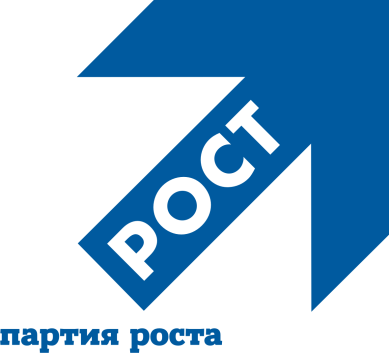 Местное отделение в г.о. ДолгопрудныйСамородов Андрей Анатольевич8(910)477-60-40Местное отделение в г.о. МытищиСедловский Олег Владимирович8(903)772-01-89Местное отделение в г.о. ХимкиЦентеров Андрей Николаевич8(985)763-68-57Местное отделение в г.о. БалашихаАлексеев Виктор Александрович8(903)738-21-30Местное отделение в г.о. БогородскоеЛежнев Даниил Алексеевич8(926)490-52-30.Местное отделение в Волоколамском муниципальном районеБабич Юрий Игоревич8(999)802-70-96Местное отделение в г.о. КраснознаменскБуреш Всеволод Сергеевич8(903)533-47-15Местное отделение в г.о. РеутовКорнева Надежда Юрьевна8(905)183-97-37Местное отделение в Раменском муниципальном районеБелоус Анатолий Николаевич8(926)334-45-50Местное отделение в Щелковском муниципальном районеГородецкая Надежда Владимировна8(925)710-19-90Местное отделение в г.о. Лосино-ПетровскийКозлов Кирилл Викторович8(962)955-83-55Местное отделение в г.о. Орехово-ЗуевоТитов Илья Алексеевич            8(915)467-14-62Местное отделение в г.о. ЭлектростальХомяков Сергей Александрович8(926)069-55-15Местное отделение в Клинском муниципальном районеМеликян Армен Вовикович8(906)701-47-27Местное отделение в Ленинском муниципальном районеХарланов Роман Львович8(903)960-37-09Местного отделения в Лотошинском муниципальном округеГромов                          Николай Иванович8(968)875-77-33Местное отделение в Одинцовском муниципальном  районеДавиденко Василий Владимирович8(910)401-43-92Местного отделения в г.о. СтупиноКузнецов
Николай Александрович8(901)522-00-10Местное отделение в г.о. КрасногорскВолков Евгений Сергеевич8(926)-089-9-77Местное отделение в г.о. ДомодедовоПашков Александр Сергеевич8(925)102-33-22Местное отделение в г.о. КоролевДзержинский Алексей Николаевич8(903)723-33-72Местное отделение в г.о. ПодольскСтепанов Юрий Евгеньевич8(903)546-04-72Местное отделение в г.о. ПущиноКиселев Дмитрий Михайлович8(903)743-04-58Местное отделение в г.о.ЧеховМестное отделение в г.о. ФрязиноРомашин Михаил Юрьевич8(925)111-92-908(925)868-04-04Местное отделение в г.о. ШатураШелпаков Павел АлександровичЦуканова Вера Степановна8(926)919-72-13Местное отделение в г.о. ЛыткариноМестное отделение в г.о. ДмитровМестное отделение в г.о. МолодёжныйМестное отделение в г.о. РошальМестное отделение в г.о. ДзержинскийВешкина Виктория Владимировна